GeografiaTest d’ingresso alla Classe IIConoscenze1.	Indica se le seguenti frasi sono vere o false.A.	«Orientarsi» significa conoscere la posizione in cui ci troviamo o la direzione verso cui ci stiamo muovendo. 	☐ vero	☐ falsoB.	I paralleli sono semicirconferenze immaginarie ottenute «facendo a spicchi» la Terra, cioè tagliandola idealmente con diversi piani verticali. 	☐ vero	☐ falsoC.	Il Meridiano di Greenwich, che passa per l’osservatorio di Greenwich, nei pressi di Londra, è chiamato anche «meridiano fondamentale». 	☐ vero	☐ falsoD.	Latitudine e longitudine sono misurate in gradi.	☐ vero	☐ falsoE.	Una carta geografica può essere fisica, politica e tematica. 	☐ vero	☐ falsoF.	Il GPS è un sistema poco accurato per orientarsi, infatti il suo margine di errore è molto alto. 	☐ vero	☐ falsoPunti 1 x 6 = ___________2.	Completa le frasi inserendo al posto giusto il termine mancante.A.	La Terra è soggetta a continue ……………………………… che fanno sì che il suo aspetto cambi senza sosta.B.	L’aspetto della Terra cambia per il movimento delle ………………………………C.	La scienza che studia la composizione delle rocce ricavando importantissime informazioni sulla formazione del nostro Pianeta si chiama ………………………………D.	Un grande blocco di terra delimitato da confini naturali molto evidenti come il mare prende il nome di ………………………………Punti 1 x 14 = ___________3.	Scegli il completamento corretto.A.			Le montagne più antiche generalmente si presentano	a.	☐ non eccessivamente elevate	b.	☐ con versanti estremamente ripidi	c.	☐ coperte da foreste di latifoglieB.	Tra i principali sistemi collinari dell’Italia settentrionale troviamo	a.	☐ le Murge, i rilievi del Sarcidano	b.	☐ le Langhe, il Monferrato, il Canavese	c.	☐ le Colline Metallifere, i Colli AlbaniC.	Le pianure si sono originate	a.	☐ in modi svariati, che si possono dividere in due gruppi, cioè naturali e artificiali	b.	☐ solo in seguito all’erosione delle montagne	c.	☐ per erosione delle montagne e dopo l’azione dei fiumi che trasportano detriti a valleD.	Il territorio europeo è caratterizzato dalla prevalenza di	a.		☐ montagne	b.	☐ colline	c.	☐ pianurePunti 1 x 4 = ___________4.	Completa le frasi.A.	Rispetto ai fiumi asiatici, africani e americani, i corsi d’acqua europei si presentano numerosi e dalle dimensioni più ………………………………B.	Le onde del mare sono provocate dal ………………………………C.	Lo Stretto di Gibilterra e lo Stretto dei Dardanelli sono i limiti del………………………………Punti 1 x 3 = ___________5.	Collega correttamente i termini.		1. Falesia	a. Lago	2. Immissario	b. Fiume	3. Sorgente	c. Costa	4. Duna		5. Affluente		6. EmissarioPunti 1 x 6 = ___________6.	Scegli l’opzione corretta.A. 	Il clima…a. ☐ indica le condizioni meteorologiche in un preciso momento in un determinato luogob. ☐ riguarda l’insieme delle condizioni meteorologiche abituali in quel luogo rilevante in un periodo di almeno 30 anniB.	La tundra è…a. ☐ un bioma esteso nel Nord Europa con ampie foreste di conifere e un’ampia varietà di animali e di vegetalib. ☐ un bioma presente in Islanda e nel nord della Scandinavia e della Russia. È caratterizzato da un clima nivale e da una limitata presenza di vegetali e di animaliPunti 2 x 1 = ___________7.	Completa il testo con i termini opportuni.A.	L’insieme delle persone che vivono in un determinato territorio viene chiamato ................................................ B.	Gli studiosi che analizzano la popolazione sono i ..............................................C.	La popolazione europea è meno numerosa di quella di Asia, .......................... e ...............................D.	La popolazione europea è, per età, la più ......................................... di tutto il Pianeta.Punti 1 x 5 = ___________ 8.	Cancella il termine sbagliato.A.	Una città viene anche definita insediamento [urbano] [rurale]. B.	Ogni città svolge numerose funzioni. In particolare, quella che si esprime con la presenza di scuole e di musei è quella [economica] [educativa e culturale].C.	Il territorio italiano è il [più] [meno] densamente urbanizzato d’Europa.D.	Le aree metropolitane si formano a seguito dell’espansione [delle periferie] [dei centri storici].E.	Quando più conurbazioni si avvicinano tra loro per formare un gigantesco sistema urbano, si parla di [metropoli] [megalopoli].Punti 1 x 5 = ___________ 9.	Collega correttamente i termini.		1. 	Comparto energetico		2.	 Pesca		3.	 Commerci	a. Settore primario 	4.	 Comparto edile	b. Settore secondario	5. Turismo	c. Settore terziario				6. Attività mineraria		7. Agricoltura		8. Ricerca scientifica		9. ArtigianatoPunti 1 x 9 = ___________ 10.	Indica con una crocetta la risposta corretta.A.	Che cosa riguarda il settore primario dell’economia?	a.	☐ la fornitura di servizi 	b.	☐ la trasformazione delle risorse naturali	c.	☐ l’utilizzo di ciò che offre la naturaB.	I minori di 15 anni di età possono svolgere qualsiasi tipo di lavoro?	a.	☐ No, non possono svolgere alcun lavoro 	b.	☐ Sì, possono svolgere tutti i lavori	c.	☐ Sì, ma possono svolgere solo lavori manualiC.	Come possono essere ricavate le risorse naturali?	a.	☐ Dalle piante e dagli animali 	b.	☐ Possono essere solo estratte dal sottosuolo	c.	☐ Dalle piante, dagli animali e dal sottosuoloD.	Quali caratteristiche presentano le fonti energetiche rinnovabili?	a.	☐ Che finiranno per esaurirsi 	b.	☐ Che si ottengono da elementi che si rinnovano continuamente	c.	☐ Che sono fortemente inquinanti.Punti 1 x 4 = ___________Abilità1.		Lavora con le immagini.A.	Scrivi sotto ciascuna immagine il nome del bioma europeo corrispondente, individuandolo tra i seguenti: 	a.	bioma alpino;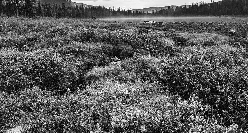 	b.	tundra;	c.	taiga;	d.	macchia mediterranea;	e.	steppaPunti 2 x 5 = ___________	3. ………………………………………………………………………………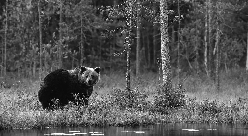 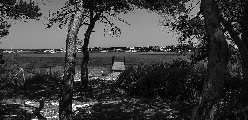 1. …………………………………………………………………………	4. ………………………………………………………………………………2. …………………………………………………………………………	5. ………………………………………………………………………………Lessico1.	Scegli l’opzione corretta.	A.	Un bacino idrografico è ....	a.	☐ l’insieme delle specie vegetali e animali che vivono in un ambiente umido	b.		☐ il territorio attraversato da un fiume e da tutti i suoi affluentiB.	La densità demografica è ....	a.	☐ la percentuale della popolazione che vive in un chilometro quadrato	b.	☐	la somma del saldo naturale e del saldo migratorioC.	Un settore economico è ....	a.	☐ un insieme di attività economiche che si svolgono in ciascun luogo del mondo	b.		☐ un indicatore che segnala il valore monetario dei beni e dei servizi prodotti in uno Stato in un annoPunti 1 x 3 = ___________